         		ГЛАВА МУНИЦИПАЛЬНОГО ОБРАЗОВАНИЯ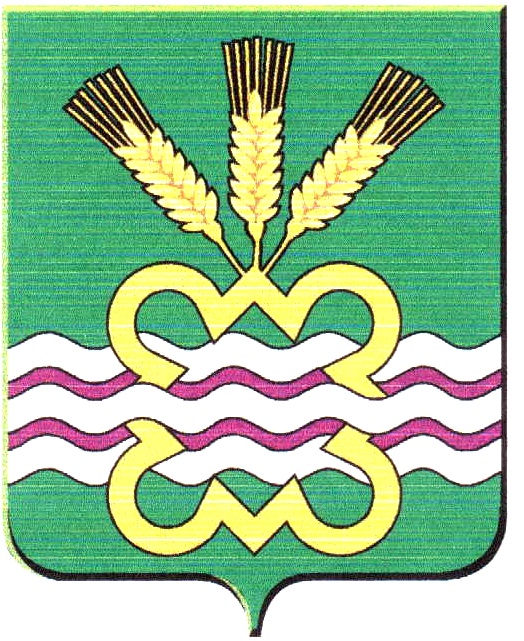 			КАМЕНСКИЙ ГОРОДСКОЙ ОКРУГ			   	П О С Т А Н О В Л Е Н И Еот  21.09.2017г.  № 1263п. МартюшОб организации разработки стратегии социально-экономического развитиямуниципального образования «Каменский городской округ»  на период до 2030 года В соответствии с подпунктом 1 пункта 5 статьи 11 Федерального закона
от 28 июня 2014 года № 172-ФЗ «О стратегическом планировании в Российской Федерации», на основании «Порядка разработки стратегии социально-экономического развития Каменского городского округа», утвержденного постановлением Главы муниципального образования «Каменский городской округ» от 14.08.2017г. №973, с целью разработки стратегии социально-экономического развития Каменского городского округа до 2030 года, руководствуясь Уставом МО «Каменский городской округ»П О С Т А Н О В Л Я Ю:1. В срок до 01.01.2019 года разработать стратегию социально-экономического развития муниципального образования «Каменский городской округ на период до 2030 года» (далее – стратегия).2. Создать Совет стратегического развития муниципального образования «Каменский городской округ» и утвердить его состав (прилагается). 3. Создать экспертные советы   муниципального образования «Каменский городской округ» «Власть», «Наука»,  «Бизнес»,  «Общественность»,  «СМИ».4. Утвердить составы экспертных советов муниципального образования Каменский городской округ «Власть», «Наука»,  «Бизнес»,  «Общественность»,  «СМИ» (прилагаются).5. Назначить ответственных лиц за организацию работы экспертных советов муниципального образования «Каменский городской округ»:«Власть» – А.Ю.Кошкаров, заместитель главы по экономике и финансам Администрации МО «Каменский городской округ»;«Наука» – С.Ю. Егоров, заместитель главы по вопросам ЖКХ, строительству, энергетике и связи Администрации МО «Каменский городской округ»;«Бизнес» – Т. В. Степанова, главный специалиста Администрации МО «Каменский городской округ»;«Общественность» – И. В. Кырчикова, заместитель главы по вопросам организации управления и социальной политике Администрации МО «Каменский городской округ»; «СМИ» – Н.В. Казанцева, главный редактор газеты «Пламя».6. Утвердить План мероприятий по разработке стратегии социально-экономического развития муниципального образования Каменский городской округ на период до 2030 года (прилагается).7. Настоящее постановление разметить на официальном сайте муниципального образования.8. Контроль за выполнением настоящего постановления оставляю за собой.Глава городского округа	                 			С.А.БелоусовУТВЕРЖДЕНпостановлением Главы Каменского городского округаот 21.09.2017  №  1263«Об организации разработки стратегии социально-экономического развития муниципального образования Каменский городской округ на период до 2030 года»Составсовета стратегического развития муниципального образования Каменский городской округУТВЕРЖДЕНпостановлением Главы Каменского городского округаот 21.09.2017  № 1263«Об организации разработки стратегии социально-экономического развития муниципального образования Каменский городской округ на период до 2030 года»Составэкспертного совета муниципального образования Каменский городской округ «Власть»Составэкспертного совета муниципального образования Каменский городской округ«Наука»Составэкспертного совета муниципального образования Каменский городской округ«Бизнес»Составэкспертного совета муниципального образования Каменский городской округ«Общественность»Составэкспертного совета муниципального образования Каменский городской округ«СМИ»План мероприятий по разработке стратегии социально-экономического развития муниципального образования Каменский городской округ на период до 2030 года БелоусовСергей Александровичглава Каменского городского округа,  председатель Совета;Кошкаров Алексей Юрьевичзаместитель главы Администрации по экономике и финансам,   заместитель председателя Совета;УльяноваНаталья Сергеевнаведущий специалист Администрации МО «Каменский городской округ», секретарь Совета.Члены совета:Члены совета:Абакумова Фаина Фахеровна- глава Черемховской сельской администрации;Алексеев Виталий Павлович- глава Бродовской сельской администрации;Алмазова Светлана Дмитриевна - глава Барабановской сельской администрации; Аргучинский Владислав Викторович- глава Колчеданской сельской администрации;Балакина Елена Геннадьевна- начальник Управления образования Администрации муниципального образования «Каменский городской округ»;Брюхов Сергей Владимирович глава Клевакинской сельской администрации;Воробьева Виктория Викторовна- глава Маминской сельской администрации;ГрачёваСнежана Сергеевна- глава Покровской сельской администрации;ЕгоровСергей Юрьевич- заместитель главы Администрации по вопросам ЖКХ, строительству, энергетике и связи;ЕдигаревРудольф Васильевич глава Сосновской сельской администрации;ЖуковаЛюдмила Геннадьевна- начальник Финансового  управления Администрации МО «Каменский городской округ»;Заостровных Вячеслав Николаевичглава Рыбниковской сельской администрации;Зубов Николай Павлович- руководитель Каменского филиала Свердловского областного союза промышленников и предпринимателей;Казанцев Николай Петровичдиректор Каменск-Уральского филиала НАЧОУВО «Уральский институт экономики, управления и права», председатель экспертного совета (по согласованию);КазанцеваНадежда  Владимировнаглавный редактор газеты «Пламя»;Карамышева Анастасия Робертовнадиректор ГКУ «Каменск-Уральский центр занятости» (по согласованию);Курилов Сергей Григорьевичначальник МРИ ФНС России №22 по Свердловской области (по согласованию);Кырчикова Ирина Викторовназаместитель главы Администрации по вопросам организации управления и социальной политике;МельникВлада Анатольевнаначальник  Управления культуры, спорта и делам молодежи Администрации муниципального  образования «Каменский городской округ»;Рогожников Александр Владимирович  глава Кисловской сельской администрации;Романова Татьяна Георгиевна- глава Травянской сельской администрации;СамохинаМарина Ивановна - председатель Комитета по управлению муниципальным имуществом Администрации Каменского городского округа;УшаковаОльга Николаевнаначальник МКУ «Управление капитального строительства муниципального образования «Каменский городской округ»;ЧантуридзеЛариса Викторовнаглава Позарихинской сельской администрации;Чемезов Виталий Иванович- председатель Думы Каменского городского округа;Чистякова Светлана Александровнаглава Сипавской сельской администрации;Членов Александр Петрович - глава Окуловской сельской администрации;Шипилова Марина Александровна- и.о. главы Новоисетской сельской администрации;Шунин Андрей Валентинович - глава Горноисетской сельской администрации.Кошкаров Алексей ЮрьевичКошкаров Алексей ЮрьевичКошкаров Алексей Юрьевичзаместитель главы Администрации по экономике и финансам, председатель экспертного совета;заместитель главы Администрации по экономике и финансам, председатель экспертного совета;заместитель главы Администрации по экономике и финансам, председатель экспертного совета;Члены экспертного совета:Члены экспертного совета:Члены экспертного совета:Балакина Елена ГеннадьевнаБалакина Елена ГеннадьевнаБалакина Елена Геннадьевнаначальник Управления образования Администрации муниципального образования «Каменский городской округ»;начальник Управления образования Администрации муниципального образования «Каменский городской округ»;начальник Управления образования Администрации муниципального образования «Каменский городской округ»;ЕгоровСергей ЮрьевичЕгоровСергей ЮрьевичЕгоровСергей Юрьевичзаместитель главы Администрации по вопросам ЖКХ, строительства, энергетике и связи;заместитель главы Администрации по вопросам ЖКХ, строительства, энергетике и связи;заместитель главы Администрации по вопросам ЖКХ, строительства, энергетике и связи;ЖуковаЛюдмила ГеннадьевнаЖуковаЛюдмила ГеннадьевнаЖуковаЛюдмила Геннадьевнаначальник Финансового  управления Администрации МО «Каменский городской округ»;начальник Финансового  управления Администрации МО «Каменский городской округ»;начальник Финансового  управления Администрации МО «Каменский городской округ»;Карамышева Анастасия РобертовнаКарамышева Анастасия Робертовнадиректор ГКУ «Каменск-Уральский центр занятости» (по согласованию);директор ГКУ «Каменск-Уральский центр занятости» (по согласованию);директор ГКУ «Каменск-Уральский центр занятости» (по согласованию);Курилов Сергей ГригорьевичКурилов Сергей ГригорьевичКурилов Сергей Григорьевичначальник МРИ ФНС России №22 по Свердловской области (по согласованию);начальник МРИ ФНС России №22 по Свердловской области (по согласованию);начальник МРИ ФНС России №22 по Свердловской области (по согласованию);Кырчикова Ирина ВикторовнаКырчикова Ирина ВикторовнаКырчикова Ирина Викторовназаместитель главы Администрации по вопросам организации управления и социальной политике;заместитель главы Администрации по вопросам организации управления и социальной политике;заместитель главы Администрации по вопросам организации управления и социальной политике;МедведеваЛюдмила Генриховнаначальник Управления пенсионного фонда РФ в г. Каменске-Уральском и Каменском районе (по согласованию);начальник Управления пенсионного фонда РФ в г. Каменске-Уральском и Каменском районе (по согласованию);начальник Управления пенсионного фонда РФ в г. Каменске-Уральском и Каменском районе (по согласованию);МельникВлада АнатольевнаМельникВлада АнатольевнаМельникВлада Анатольевнаначальник  Управления культуры, спорта и делам молодежи Администрации муниципального  образования «Каменский городской округ»;начальник  Управления культуры, спорта и делам молодежи Администрации муниципального  образования «Каменский городской округ»;начальник  Управления культуры, спорта и делам молодежи Администрации муниципального  образования «Каменский городской округ»;СамохинаМарина Ивановна СамохинаМарина Ивановна СамохинаМарина Ивановна председатель Комитета по управлению муниципальным имуществом Администрации Каменского городского округа;председатель Комитета по управлению муниципальным имуществом Администрации Каменского городского округа;председатель Комитета по управлению муниципальным имуществом Администрации Каменского городского округа;Соломеин Виктор НиколаевичДепутат Думы Каменского городского округа;Депутат Думы Каменского городского округа;Депутат Думы Каменского городского округа;УльяноваНаталья Сергеевнаведущий специалист Администрации МО «Каменский городской округ»;ведущий специалист Администрации МО «Каменский городской округ»;ведущий специалист Администрации МО «Каменский городской округ»;УшаковаОльга НиколаевнаУшаковаОльга НиколаевнаУшаковаОльга Николаевнаначальник МКУ «Управление капитального строительства муниципального образования «Каменский городской округ»;начальник МКУ «Управление капитального строительства муниципального образования «Каменский городской округ»;начальник МКУ «Управление капитального строительства муниципального образования «Каменский городской округ»;Чемезов Виталий ИвановичПредседатель Думы Каменского городского округа;Председатель Думы Каменского городского округа;Председатель Думы Каменского городского округа;Шестерова Айгуль Газимовнаначальник отдела по правовой и кадровой работе Администрации МО «Каменский городской округ»;начальник отдела по правовой и кадровой работе Администрации МО «Каменский городской округ»;начальник отдела по правовой и кадровой работе Администрации МО «Каменский городской округ»;Шубина Надежда ПетровнаДепутат Думы Каменского городского округа.Депутат Думы Каменского городского округа.Депутат Думы Каменского городского округа.Егоров Сергей ЮрьевичЗаместитель главы Администрации по вопросам ЖКХ, строительству, энергетике и связи, председатель экспертного совета;Члены экспертного совета:Члены экспертного совета:Балакина Елена Геннадьевнаначальник Управления образования Администрации муниципального образования «Каменский городской округ»;Епимахов Олег Вячеславовичдиректор МКОУ «ДОД Каменская ДЮСШ»;Казанцев Николай Петровичдиректор Каменск-Уральского филиала НАЧОУВО «Уральский институт экономики, управления и права»;Кырчикова Ирина Викторовназаместитель главы Администрации по вопросам организации управления и социальной политике;Леонтьев Александр Александровичпреподаватель истории и обществознания МКОУ «Рыбниковская СОШ»;НекрасовСергей Ивановичдиректор ГАПОУ СО «Каменск-Уральский агропромышленный техникум» (по согласованию);Парадеева Екатерина ИвановнаУльяноваНаталья СергеевнаДепутат Думы Каменского городского округа;ведущий специалист Администрации МО «Каменский городской округ».Кошкаров Алексей Юрьевичзаместитель главы Администрации по экономике и финансам, председатель экспертного совета;заместитель главы Администрации по экономике и финансам, председатель экспертного совета;Члены экспертного совета:Бахтерев  Александр ПетровичБратчиковаЛидия ВалентиновнаБахтерев  Александр ПетровичБратчиковаЛидия Валентиновнагенеральный директор  ПАО «Каменское» (по согласованию);руководитель ООО «Покровское»;Диденко Владимир ИвановичДиденко Владимир Ивановичначальник «Каменского УСХ и П»;Зубов Николай ПавловичЗубов Николай Павловичруководитель Каменского филиала Свердловского областного союза промышленников и предпринимателей;Коковин Николай ФедоровичКоковин Николай Федоровичгенеральный директор  ООО «Старт»;Кондратьев Сергей ЮрьевичКондратьев Сергей Юрьевичгенеральный директор  УОАО «Уралтранстром»;КрасиковНиколай АлександровичКрасиковНиколай Александровичдиректор, Сельхозпредприятия во имя вмч.Георгия Победоносца;Лисицина Галина ТимофеевнаЛисицина Галина Тимофеевнаруководитель ООО «Бытсервис»;НеволинаТамара ПавловнаНеволинаТамара Павловнапредседатель правления Каменского РайПо;Рогалев Александр СергеевичРогалев Александр Сергеевичгенеральный директор ОАО "ПТИЦЕФАБРИКА "СВЕРДЛОВСКАЯ";СтепановаТатьяна Владимировна СтепановаТатьяна Владимировна - главный специалист Администрации МО «Каменский городской округ»;УльяноваНаталья СергеевнаУльяноваНаталья Сергеевнаведущий специалист Администрации МО «Каменский городской округ».Кырчикова Ирина Викторовназаместитель главы Администрации по вопросам организации управления и социальной политике, председатель экспертного совета.Члены экспертного совета:Члены экспертного совета:ГафароваВалентина Петровна- председатель правления СРОО "СОЮЗ "МАЯК;КривошейВячеслав Ивановичвоенный пенсионер;Кукарин Александр Владимировичпредседатель Каменск-Уральского городского отделения Свердловской областной общественной организации инвалидов и ветеранов военных конфликтов «Арсенал», депутат Городской Думы города Каменска-Уральского (по согласованию);ПатрушевАндрей Сергеевичучитель МАОУ «Покровская средняя общеобразовательная школа», член Общественной палаты муниципального образования Каменский городской округ;Першина Елена АнатольевнаСоломеинВиктор Николаевичзаместитель председателя Совета женщин Каменского городского округа;председатель Совета ветеранов Каменского городского округа;УльяноваНаталья Сергеевнаведущий специалист Администрации МО «Каменский городской округ»;Южанинова Елена Станиславовнахудожественный руководитель Сосновского Дома культуры, член Общественной палаты муниципального образования Каменский городской округ.Казанцева Надежда ВладимировнаГлавный редактор газеты «Пламя», председатель экспертного совета.Члены экспертного совета:БутыринСергей Николаевичдиректор компании «РИММЕДИА»;ЧетыркинТимофей Ивановичдиректор АНО «Виртуальный Каменск»Шварева Светлана Андреевнаредактор отдела информации МАУ «Каменский рабочий» (по согласованию).№  п/пНаименование мероприятияОтветственныйисполнительСрокисполнения1.Формирование проекта стратегии социально-экономического развития муниципального образования Каменский городской округ на период до 2030 года с участием экспертных советов, в том числе:Руководители экспертных советов1.1.- анализ социально-экономического и территориального развития муниципального образования Каменский городской округ;Зам. Главы по экономике и финансамавгуст-октябрь2017 года1.2.- целеполагание;Зам. Главы по экономике и финансамноябрь2017 года1.3.- формирование основных сценариев развития;- формирование системы целей-задач-показателей с учетом основных сценариев;Зам. Главы по экономике и финансамноябрь2017 года1.4.- обсуждение с экспертными советами муниципального образования Каменский городской округ «Власть», «Наука»,  «Бизнес»,  «Общественность»,  «СМИ», жителями выбранных приоритетов и направлений развития муниципального образования Каменский городской округ; - корректировка и выбор общих согласованных подходов к определению целей и задач развития муниципального образования Каменский городской округ;Руководители экспертных советовдекабрь 2017 –январь 2018 года1.5.- формирование документа проекта стратегии социально-экономического развития муниципального образования Каменский городской округ на период до 2030 годаЗам. Главы по экономике и финансамфевраль 2018 года2.Согласование проекта стратегии социально-экономического развития муниципального образования Каменский городской округ на период до 2030 года с Министерством экономики и территориального развития Свердловской областиЗам. Главы по экономике и финансаммарт2018 года3. Общественное обсуждение проекта стратегии социально-экономического развития муниципального образования Каменский городской округ на период до 2030 годаЗам. Главы по экономике и финансамапрель-май 2018 года4.Одобрение стратегии социально-экономического развития муниципального образования город Каменский городской округ период до 2030 года в соответствии с установленным порядкомГлаваиюнь-август2018 года